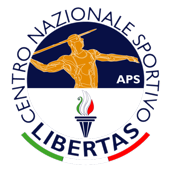 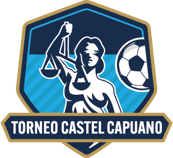 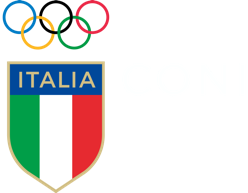 TORNEO CASTEL CAPUANO 2023/2024DISTINTA DELLA SOCIETA’ ______________________Elenco dei calciatori che parteciperanno alla gara ______________________ del giorno ________________Valevole per la ______ giornata del Torneo Castel Capuano 2023/2024

     L’ARBITRO                                                                                                                                   IL DIRIGENTE ACCOMPAGNATORE UFFICIALE                               _____________________________________                                                                                     _____________________________________________________N°Data di nascitaData di nascitaData di nascitaFASCIA DI APPARTENENZACognome e NomeT=TitolareDocumento d’identificazioneDocumento d’identificazioneDocumento d’identificazioneN°GMAFasciaA=’94> | FasciaB=’93/’84 FasciaC=’83/’74 | FasciaD=’73<Cognome e NomeP=PanchinaTipoNumeroRilasciato                                                                                     Persone ammesse nel recinto di gioco                                                                                     Persone ammesse nel recinto di gioco  N° Tessera   LibertasDocumento d’identificazioneDocumento d’identificazione                                                                                     Persone ammesse nel recinto di gioco                                                                                     Persone ammesse nel recinto di gioco  N° Tessera   LibertasTipoNumeroRilasciatoDirigente Accompagnatore UfficialeDirigente addetto all’ArbitroAllenatoreAllenatore in 2°